Муниципальное дошкольное образовательное учреждениедетский сад №3 «Ивушка» ЯМРПроект в группе «Карандаши»для детей раннего возраста 2-3 лет «Такие разные грибочки»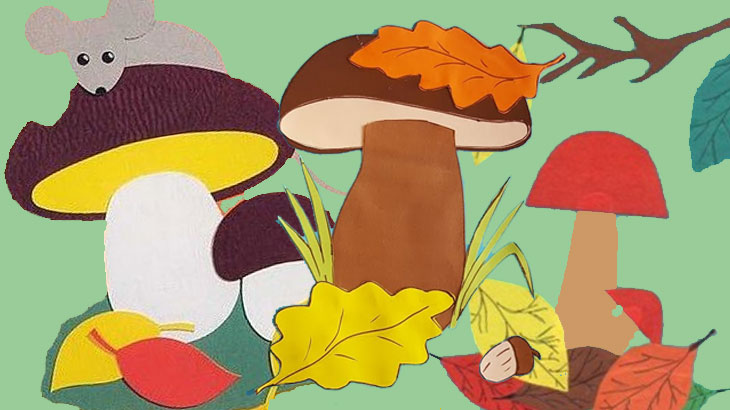 Подготовили воспитатели Белозерова С.Н.Горюнова И.Е.Сентябрь  2023г.Тип проекта: познавательно-творческийУчастники проекта: дети младшей группы, воспитатели и родители.Интеграция областей: познавательное развитие, речевое развитие, социально – коммуникативное развитие, физическое развитие.Предполагаемый продукт проекта: выставка творческих работ детей, «Грибная поляна».Срок реализации: (1 неделя) 18.09-22.09.2023г.        Актуальность: Природа дарит нам много красивого, вкусного, полезного. Сколько вкусных фруктов и овощей созревает у людей в огородах, сколько ярких цветов расцветает в садах. Так же не счесть даров, которые дарит природа, не требуя никаких усилий от человека. Это и ягоды, и грибы, и лекарственные травы. Каждый человек должен любить и беречь природу. А прививать любовь к ней нужно с раннего детства. Чтобы у ребёнка возникло желание беречь и охранять природу, он должен научиться видеть её красоту и понимать ценность для человека. Не каждый современный родитель ходит со своими детьми в лес. А ведь невозможно познакомиться с природой достаточно близко, не побывав в лесу в разные времена года. Вот мы с ребятами и решили заглянуть в осенний лес и посмотреть, как растут грибы.       Проблема: не достаточно знаний детей о грибах.       Цель проекта: формировать представления детей о грибах, об их месте в лесном сообществе, через организацию разных видов деятельности       Задачи проекта:- познакомить детей с разнообразием грибов;- познакомить детей со свойствами съедобных несъедобных грибов;- развивать память, мышление;- воспитывать бережное отношение к природе.       Формы работы по проекту: беседа, чтение книг, дидактические игры, рассматривание иллюстраций, художественно-эстетическая деятельность.1.Подготовительный этап:-разработка конспектов образовательной деятельности;-подбор материала и оборудования для образовательной деятельности, бесед, игр с детьми;-подбор художественного материала;-оформление папок передвижек для родителей по теме проекта.Работа с родителями:- оформление информационного стенда для родителей по данной теме;-изготовление папка-передвижки;-беседа с родителями о необходимость участия в проекте.2.Основной этап:Закрепление полученных знаний в различных видах деятельности.3.Итоговый этап:1.Подведение итогов проекта. Фотоотчет.2.Выставка творческих работ детей «Грибная поляна».Вывод проектной деятельности:-в результате проекта у детей пополнились и сформировались знания и представления о грибах об их разнообразии;-у детей расширился и активизировался речевой запас (шляпка, ножка) на основе углубления и обобщения представлений об окружающем, в процессе знакомства с рассказами и стихами;-появилось желание самостоятельно заниматься творчеством.ПРИЛОЖЕНИЯОзнакомление с окружающим миром  в первой младшей группе на тему «Грибы»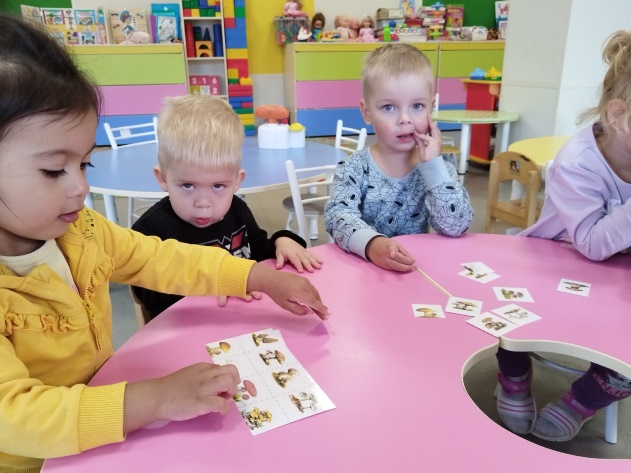 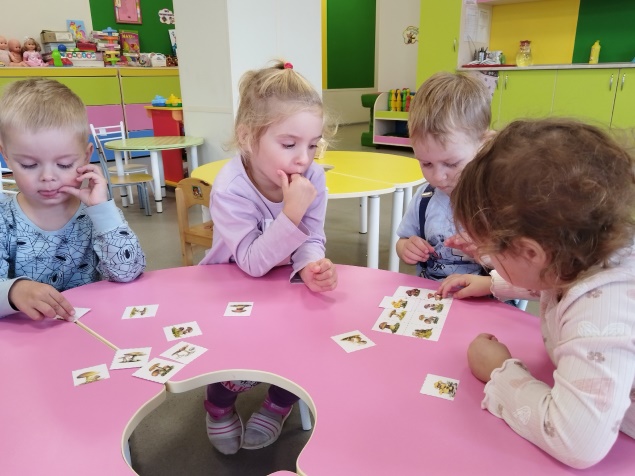 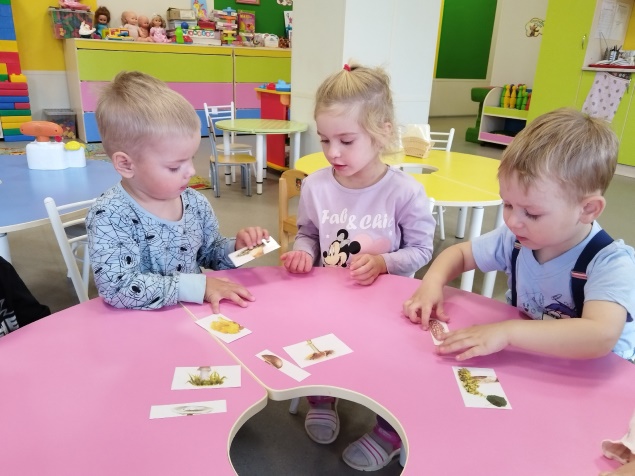 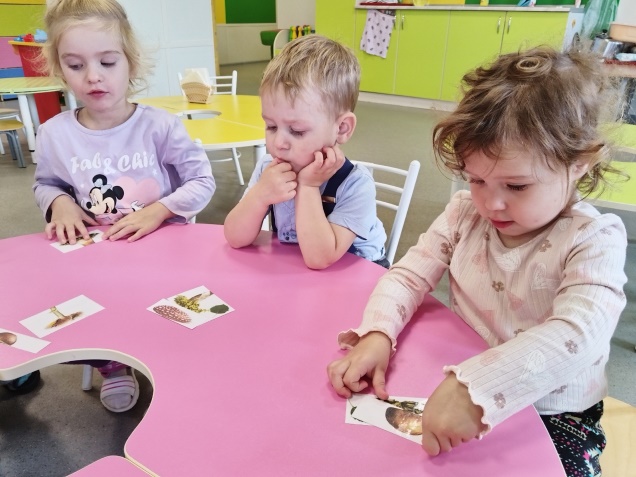 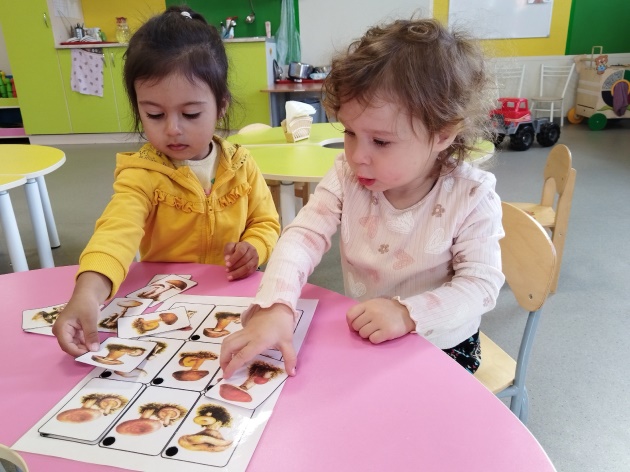 Поделка на выставку «Ёжики на лесной полянке»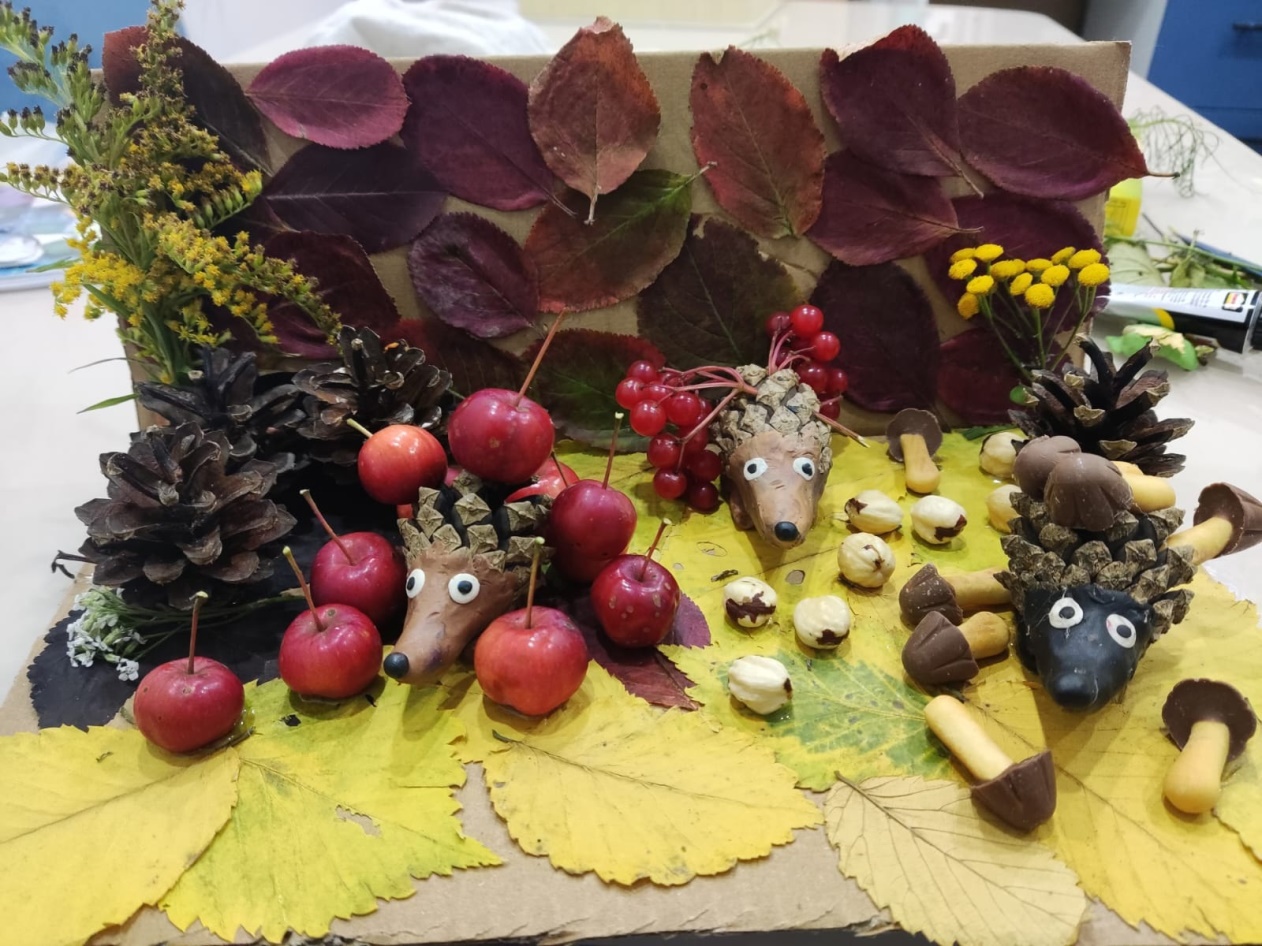 Поделка на выставку «Запасы на зиму»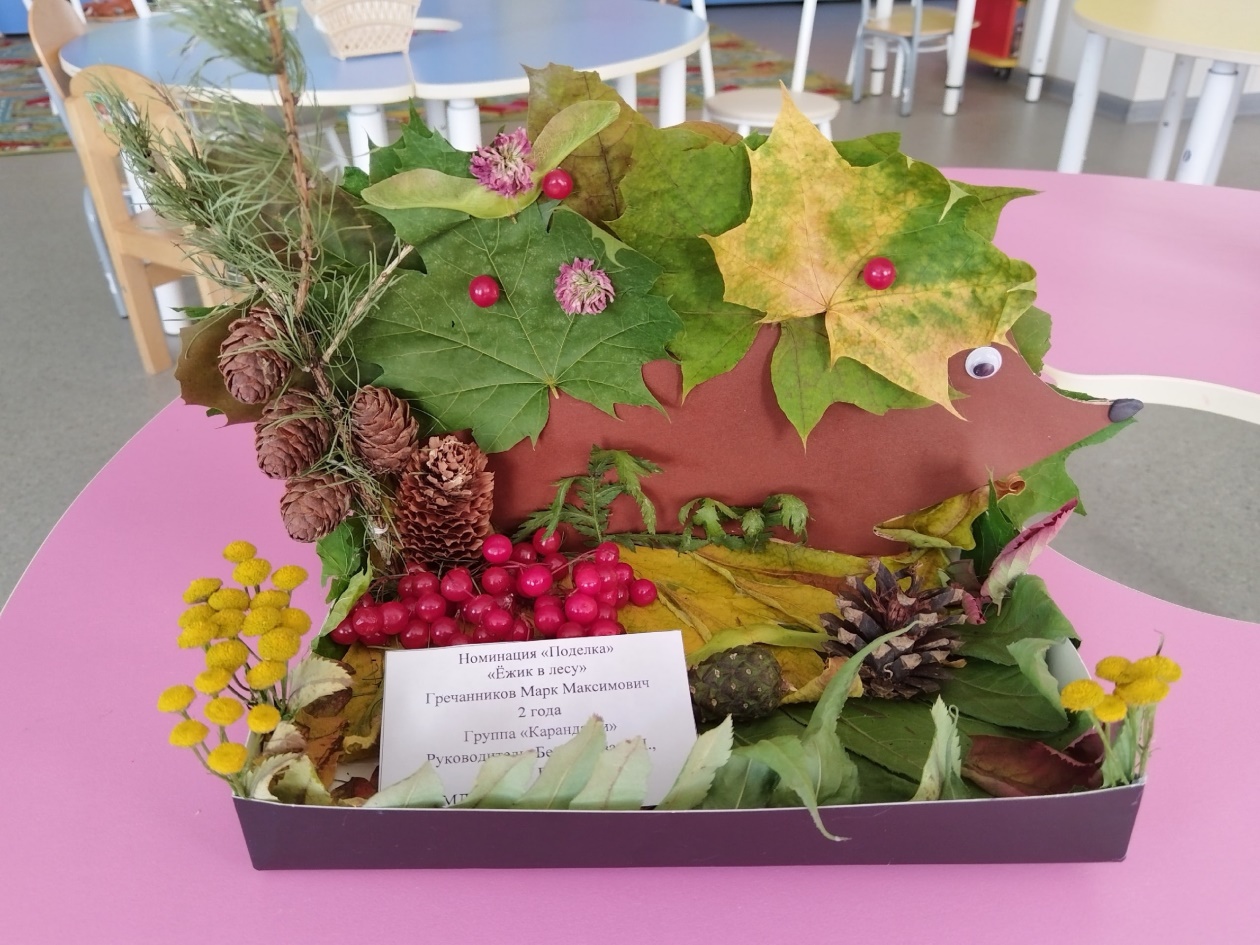 ООД по ХЭР лепка «Грибная полянка»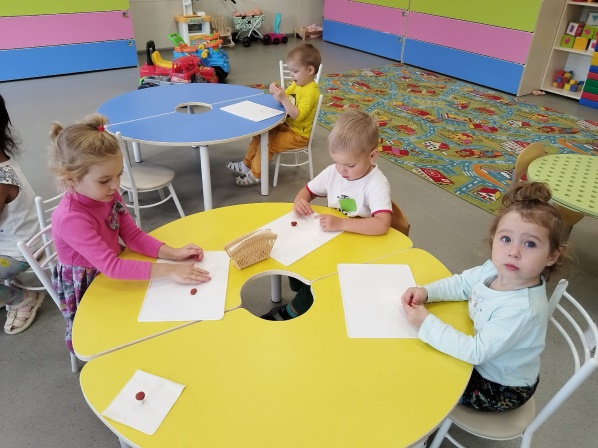 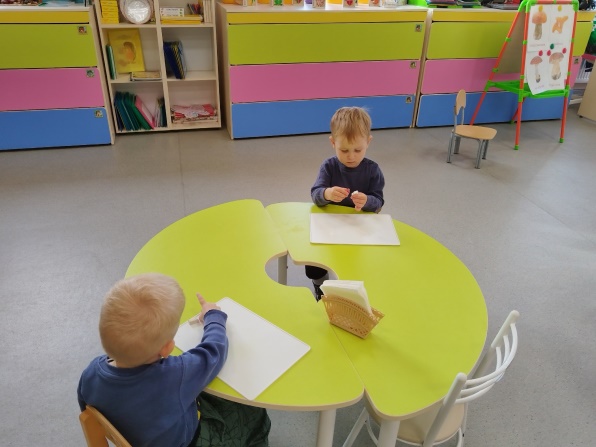 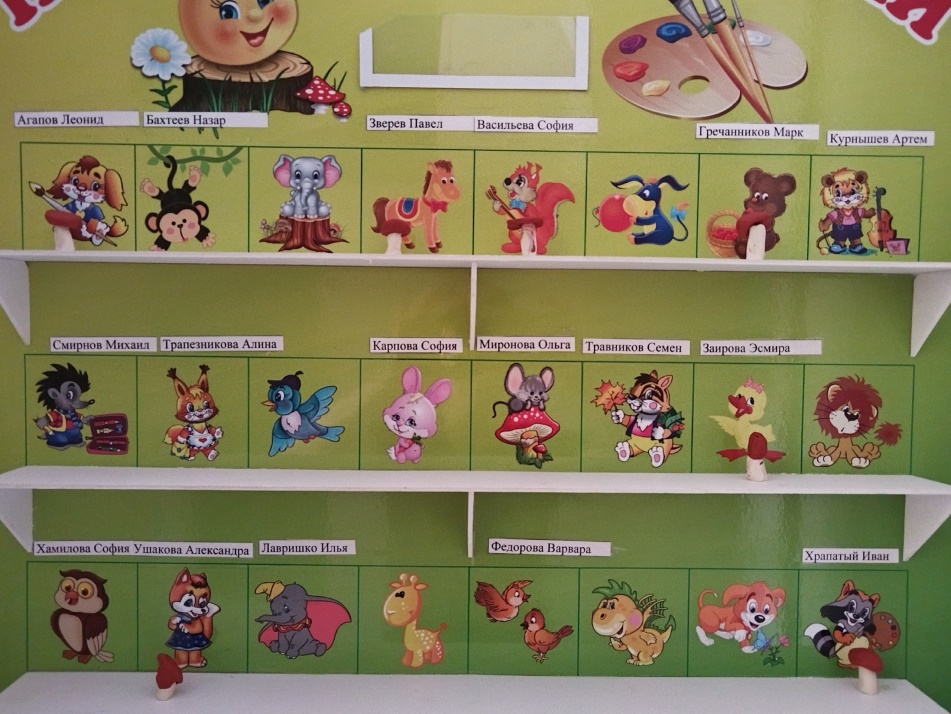 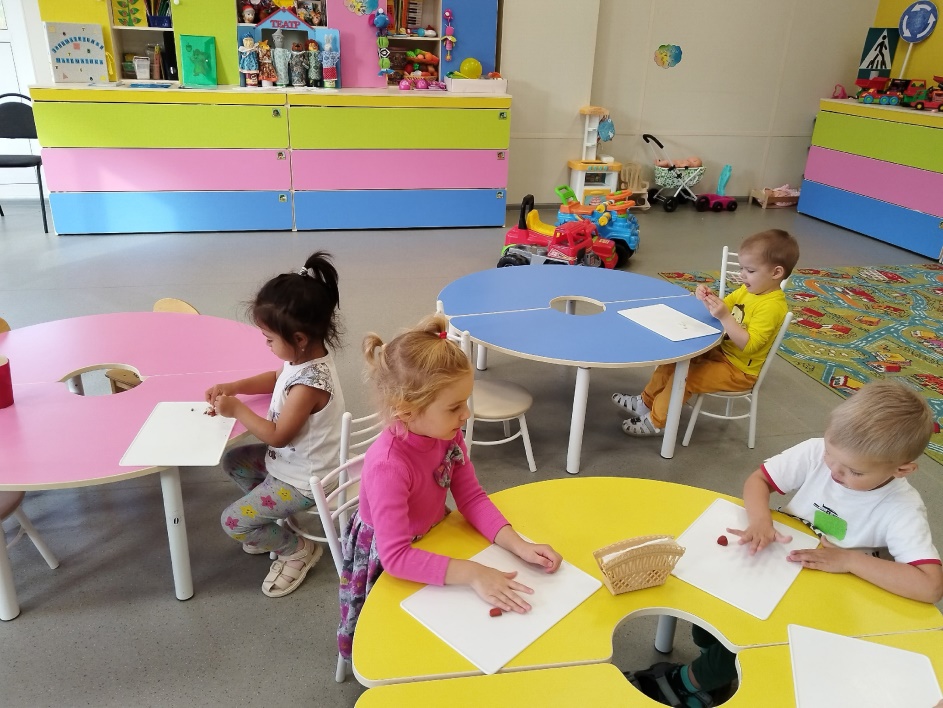 ООД по ХЭР рисование «Грибы-грибочки»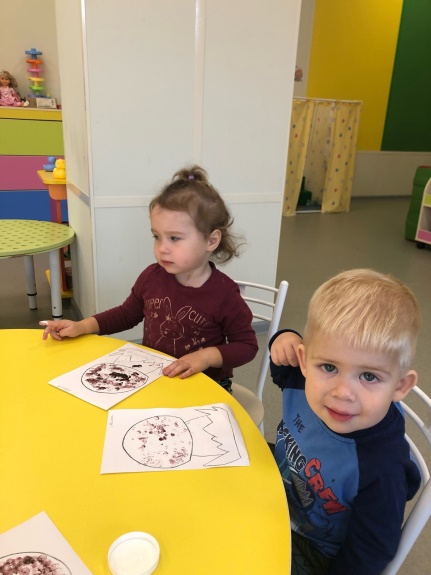 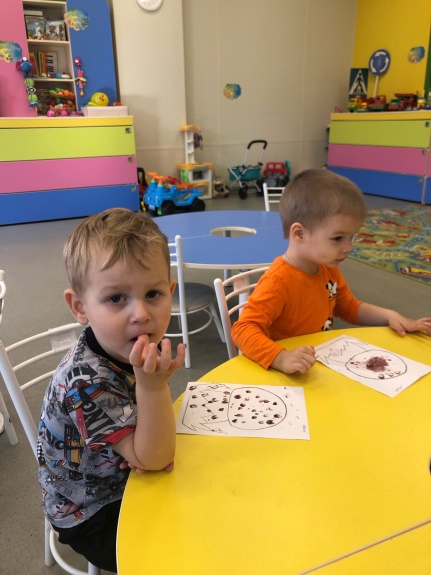 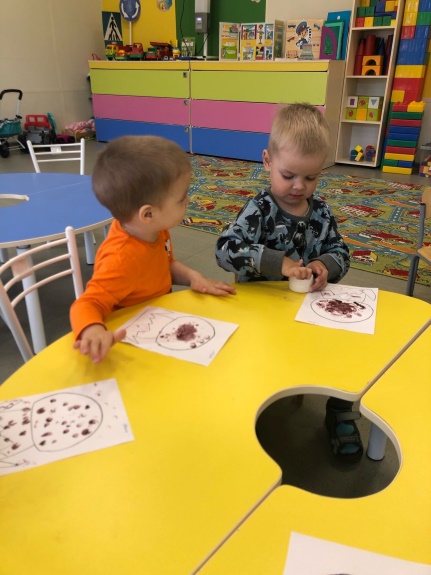 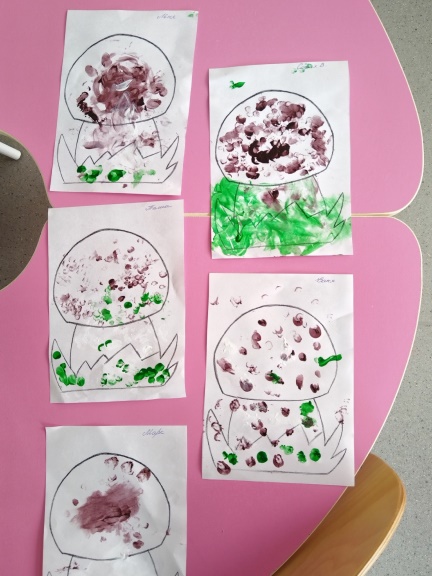 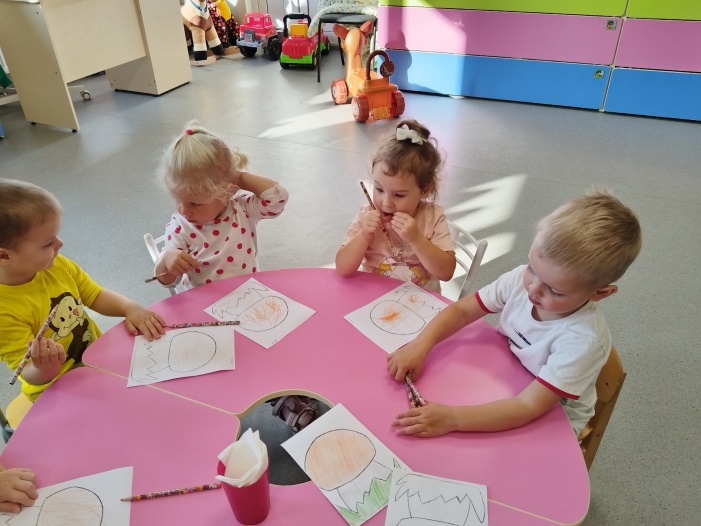 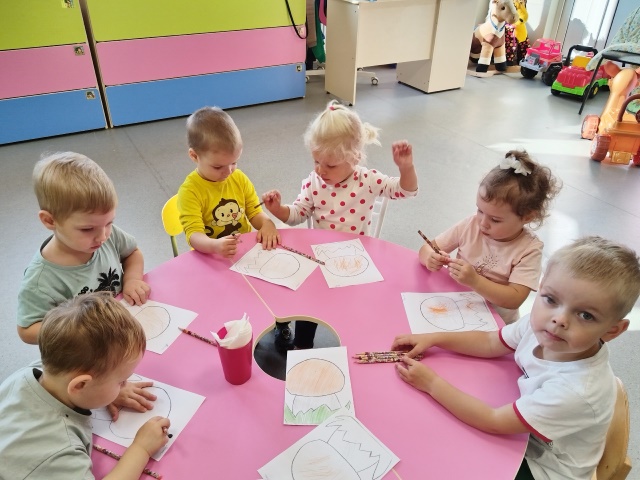 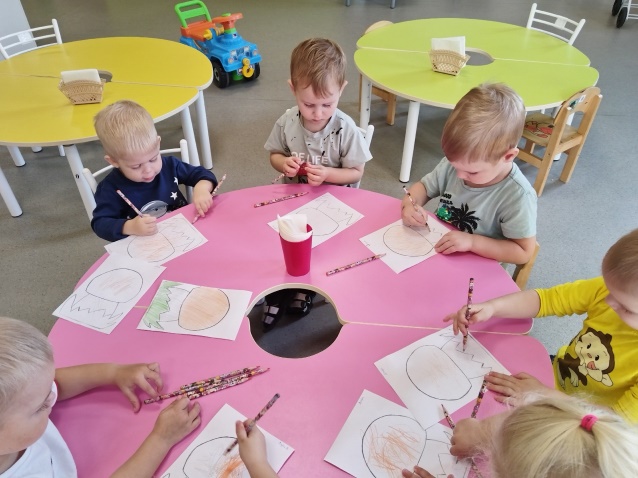 Образовательная областьВиды деятельностиФизическое развитиеДыхательная гимнастика «Мухоморы». Пальчиковая гимнастика «Пошли пальцы по грибы»П\И «У медведя во бору»Физминутка «Мы идем в осенний лес»Познавательное развитиеБеседа о съедобных и несъедобных грибах «Такие разные грибы». Рассматривание иллюстраций о грибах. Д\И «Найди пару»Д\И «Найди похожий грибок»Д\И «Собери в лукошко съедобные грибы»ФЭМП «В осеннем лесу- грибы»Д\И «Много, мало»Речевое развитиеОтгадывание загадок о грибах . Заучивание потешки  «Гриб- грибок»Чтение:В.Катаева «Грибы».П.Потёмкин «Мухоморы», Н.Сладков «Мухомор».Беседа: «Кому полезны грибы», «Правила поведения в лесу», «Какие бывают грибы».Словесные игры: «Осень в лесу», «Вспомни-назови», «Один-много».Словесная игра «Съедобные и несъедобные»Цель: расширять у детей знания об окружающем мире, учить различать съедобные и несъедобные грибы, развивать речь и память.Социально-коммуникативное развитиеД\И «Чудесный мешочек», «Угадай по описанию»Сюжетно ролевая игра «В лесу»Цель игры: развивать у детей самостоятельность в игре , учить подражать взрослым; уточнить особенности поведения в лесу и правил сбора в лес ; учить коллективной игре , внимательному отношению друг к другу.Настольная игра лото «Грибы».Цель: расширять кругозор и обогащать словарный запас детей и развивать связную речь.Художественно-эстетическое развитиеРисование пальчиками «Грибы -грибочки». Лепка «Грибная полянка»             